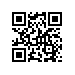 О допуске к государственной итоговой аттестации студентов образовательной программы Информатика и вычислительная техника МИЭМ НИУ ВШЭ ПРИКАЗЫВАЮ:Допустить к государственной итоговой аттестации студентов 4 курса образовательной программы «Информатика и вычислительная техника» МИЭМ НИУ ВШЭ, направления подготовки 09.03.01 Информатика и вычислительная техника, очной формы обучения, в связи с завершением освоения образовательной программы в полном объеме, согласно списку (приложение).Заместитель директора МИЭМ НИУ ВШЭ								       А.Е.АбрамешинРегистрационный номер: 2.15-02/2504-01Дата регистрации: 25.04.2017